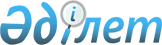 Об определении целевых групп населения и мер по содействию их занятости и социальной защите в 2016 году
					
			Утративший силу
			
			
		
					Постановление акимата Абайского района Карагандинской области от 3 декабря 2015 года № 39/05. Зарегистрировано Департаментом юстиции Карагандинской области 30 декабря 2015 года № 3590. Утратило силу постановлением акимата Абайского района Карагандинской области от 22 апреля 2016 года № 14/06      Сноска. Утратило силу постановлением акимата Абайского района Карагандинской области от 22.04.2016 № 14/06.

      В соответствии с Законом Республики Казахстан от 23 января 2001 года "О занятости населения" и Законом Республики Казахстан от 23 января 2001 года "О местном государственном управлении и самоуправлении в Республике Казахстан", акимат Абайского района ПОСТАНОВЛЯЕТ:

      1. Определить целевыми группами населения следующие категории:

      1) малообеспеченные;

      2) молодежь в возрасте до двадцати одного года;

      3) воспитанники детских домов, дети-сироты и дети, оставшиеся без попечения родителей, в возрасте до двадцати трех лет; 

      4) одинокие, многодетные родители, воспитывающие несовершеннолетних детей;

      5) граждане, имеющие на содержании лиц, которые в порядке, установленном законодательством Республики Казахстан, признаны нуждающимися в постоянном уходе, помощи или надзоре;

      6) лица предпенсионного возраста (за два года до выхода на пенсию по возрасту);

      7) инвалиды;

      8) лица, уволенные из рядов Вооруженных Сил Республики Казахстан;

      9) лица, освобожденные из мест лишения свободы и (или) принудительного лечения;

      9-1) лица, больные наркоманией;

      10) оралманы;

      11) выпускники организаций высшего и послевузовского образования;

      12) лица, высвобожденные в связи с ликвидацией работодателя – юридического лица либо прекращением деятельности работодателя – физического лица, сокращением численности или штата работников;

      13) лица, состоящие на учете службы пробации уголовно-исполнительной инспекции;

      14) молодежь в возрасте от двадцати одного до двадцати девяти лет;

      15) лица, длительное время (более одного года) не работающие;

      16) лица старше сорока пяти лет.

      2. Государственному учреждению "Отдел занятости и социальных программ Абайского района" принять меры по обеспечению в трудоустройстве лиц, относящихся к целевым группам населения.

      3. Контроль за исполнением настоящего постановления возложить на курирующего заместителя акима района.

      4. Настоящее постановление вводится в действие по истечении десяти календарных дней после дня его первого официального опубликования и распространяется на правоотношения возникшие с 1 января 2016 года.


					© 2012. РГП на ПХВ «Институт законодательства и правовой информации Республики Казахстан» Министерства юстиции Республики Казахстан
				
      Аким Абайского района

С. Шайдаров
